.Intro: 12 Count[1-6] Hips Sway, Right Twinkle[7-12] Weave Step ¼ Right, ½ Right Pivot[13-18] Forward ½ Left Back, ¼ Left Side, Rock Recover Side[19-24] Forward & Back Basic[25-30] Box Steps[31-36] Left & Right Twinkle[37-42] Forward ½ Turn Left Waltz Basic Step, Waltz Back Basic Step[43-48] Left & Right Side Back Rock RecoverENDING:On the final wall (wall 6) you will get as far as count 18 facing 6.00 then add left cross over right unwind ½ turn right back to 12.00 wallCould I Have This Dance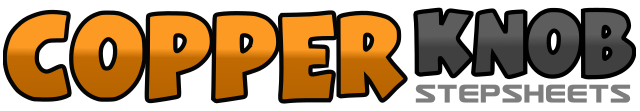 .......Count:48Wall:2Level:Easy Intermediate.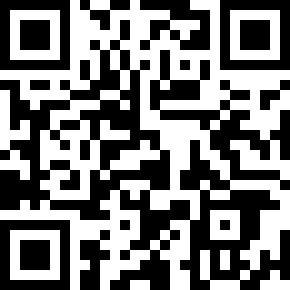 Choreographer:Unknown - January 2011Unknown - January 2011Unknown - January 2011Unknown - January 2011Unknown - January 2011.Music:Could I Have This Dance - Anne MurrayCould I Have This Dance - Anne MurrayCould I Have This Dance - Anne MurrayCould I Have This Dance - Anne MurrayCould I Have This Dance - Anne Murray........1-3Sway hips – Left – Right – Left4-6Cross right over left, step left to left side, step right in place1-3Cross left over right, step right to right side, step left behind right4-6Making ¼ turn right, step right forward, step left forward, pivot ½ turn to right1-3Step left forward, making ½ turn left step right back, making ¼ turn left step left side4-6Cross rock right over left, recover on left, step right to right side1-3Step left forward, step right together, step left together4-6Step right back, step left together, step right together1-3Step forward on left, step right to right side, step left next to right4-6Step backward on right, step left to left side, step right to left1-3Cross left over right, step right to right side, step left in place4-6Cross right over left, step left to left side, step right in place1-3Step left into ½ turn left, step right next to left, step left next to right4-6Step back on right, step left next to right, step right next to left1-3Side left to left side, right rock back, recover on left4-6Side right to right side, left rock back, recover on right